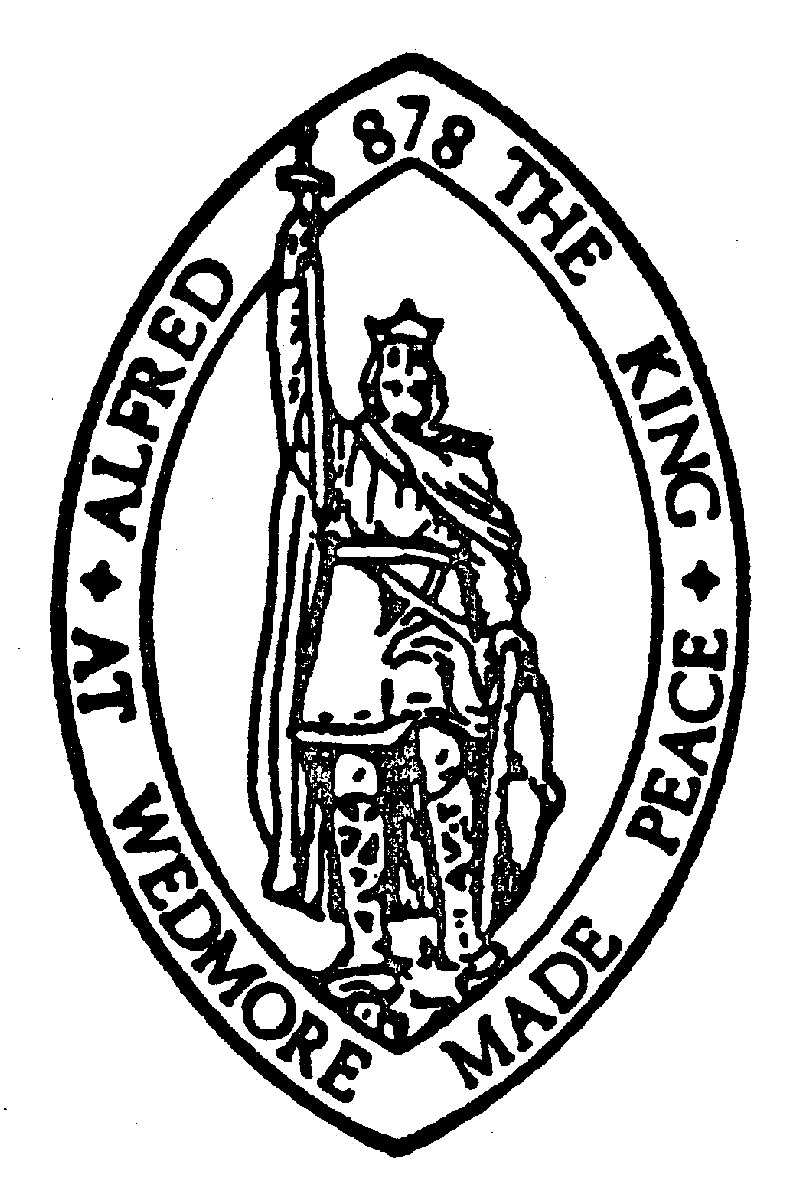 WEDMORE PARISH COUNCILAGENDA for a Meeting of the Planning Committee to be held at The Council Rooms, Grants Lane, Wedmore on 16th August 2022 at 7:30pm   Members of the electorate of the Parish are welcome to attend the meeting. The Chairman will at a convenient time in the transaction of business, allow any members of the public to make representations, answer questions or give evidence relating to the matter or business being transacted at the meeting.  (Public Bodies (Admission to Meetings) Act 1960 apologies for absencedeclarations of interest planning applications – to be considered including: - 50/22/00068/CMProposal: Installation of solar panel to the West elevation.Location: Swallow Brook Barn, High Street, Blackford, Wedmore, Somerset, BS28 4NPApplicant: Mr G PhillpottsComments welcome by: 19/08/202250/22/00069/CMProposal: Part retrospective application for alterations to front (South) garden, including the formation of new driveway and dropped kerb (revised scheme).Location: 7 Council Houses, Combe Batch, Wedmore, Somerset, BS28 4DUApplicant: MoggComments welcome by: 08/09/202250/22/00070/CMProposal: Erection of a side (SE) extension to existing detached garage/home office to form new carport and annex.Location: Crossways Cottage, Stoughton Road, West Stoughton, Wedmore, Somerset, BS28 4PWApplicant: Mr & Mrs BirdComments welcome by: 20/08/202250/22/00071/CMProposal: Erection of single storey side (NW) and rear (NE) extension, with alterations to existing detached carport.Location: Old Cyder House, West End, Wedmore, Somerset, BS28 4BDApplicant: Ms S WindsorComments welcome by: 01/09/2022matters for report and items for the next meeting 